Likovna poruka – kontrast površina: PisanicaMINI LEKCIJAPrisjeti se. Riječ pisanica znači obojeno jaje. Pisanica je simbol novoga života. Promotri. Po čemu su pisanice slične? Po čemu se razlikuju?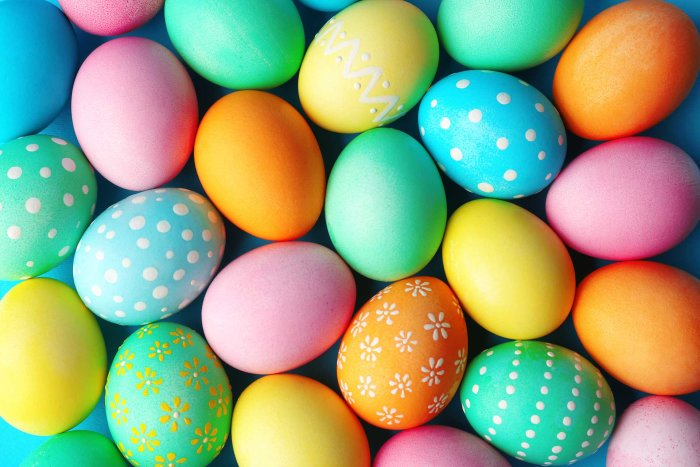 Zamisli da možeš dotaknuti ove pisanice. Koje bi bile glatke na dodir, a koje hrapave? Promotri još jednom pisanice. Površina pisanica ukrašenih bijelom temperom (točkama i crtama) je hrapava, a neukrašenih (samo obojanih) je glatka na dodir. Površine sljedećih pisanica su različite. Koje su površine glatke, a koje hrapave?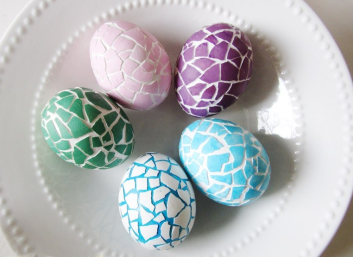 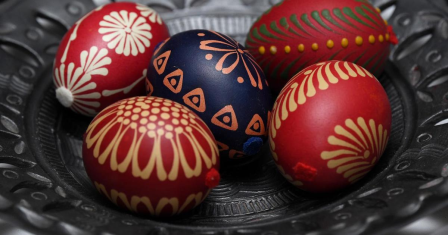 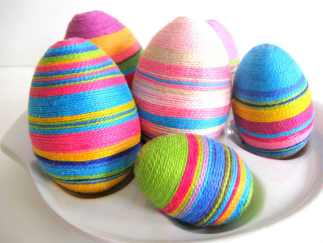 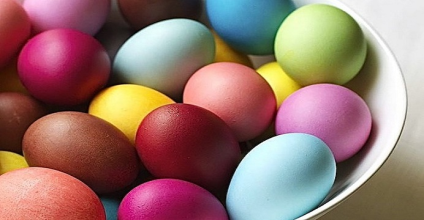 Zadatak: Ukrasi s ukućanima pisanice na različite načine. Budi kreativan/kreativna. Nakon ukrašavanja odredi je li površina pisanica glatka ili hrapava. Eksperimentiraj i zabavi se! 😊 Pogledaj video. Možda dobiješ ideju za ukrašavanje. https://www.youtube.com/watch?v=Y67MIxA0zGU&feature=youtu.be No, nemojmo zaboraviti tradicionalni način bojanja jaja prirodnim bojama, npr. ljuskama crvenog luka, listovima ljubičastog kupusa ili cikle. Pogledaj video. https://www.youtube.com/watch?v=aks3ToOeY40 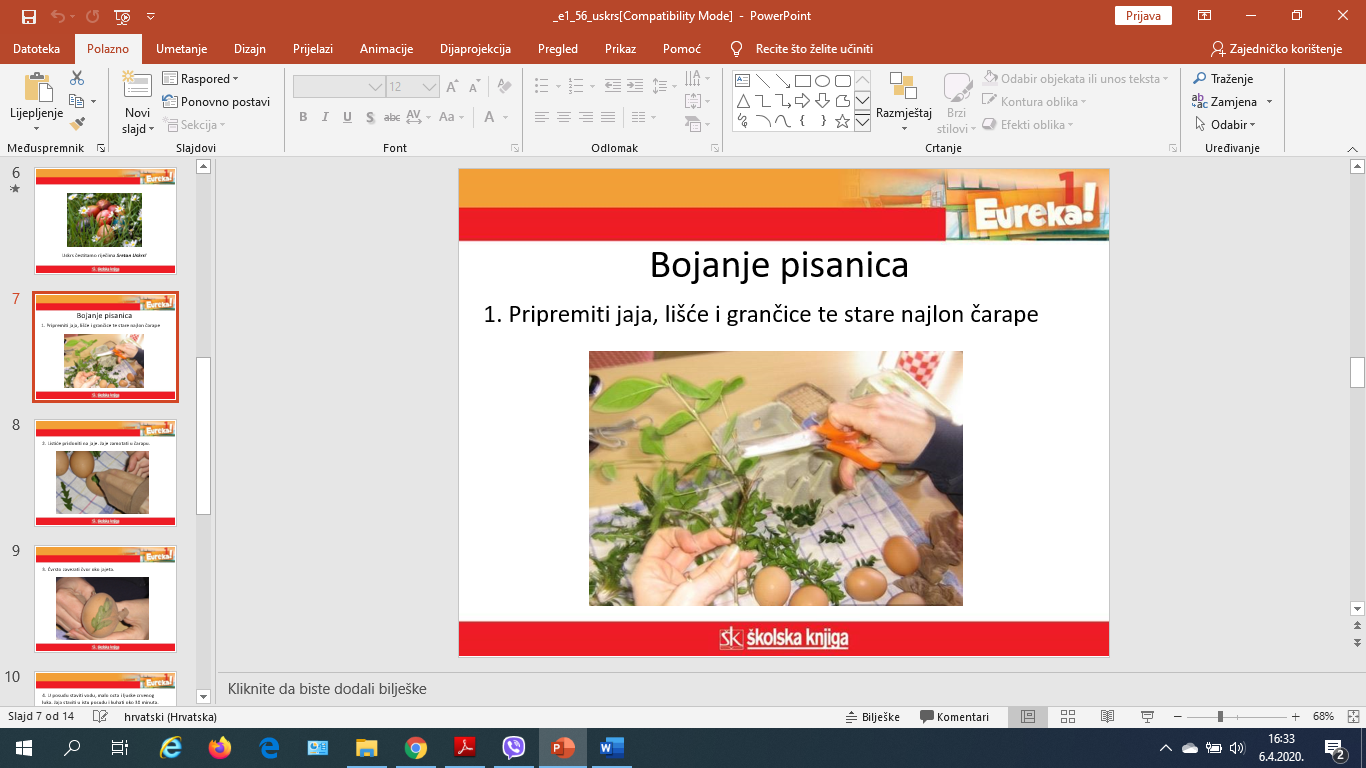 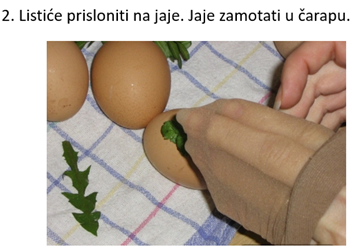 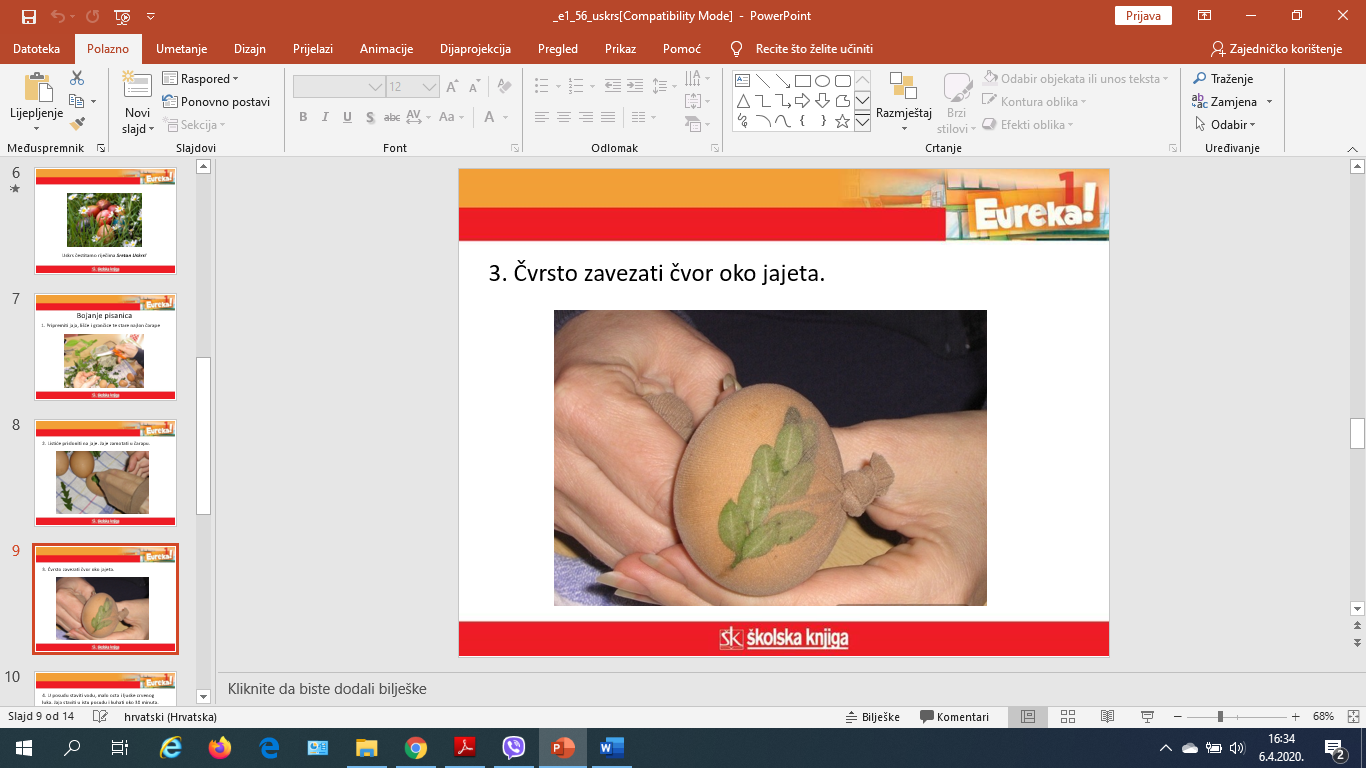 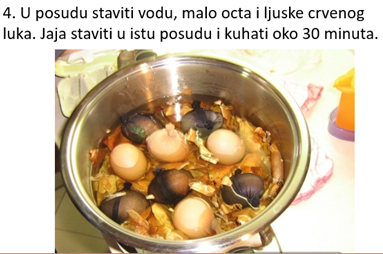 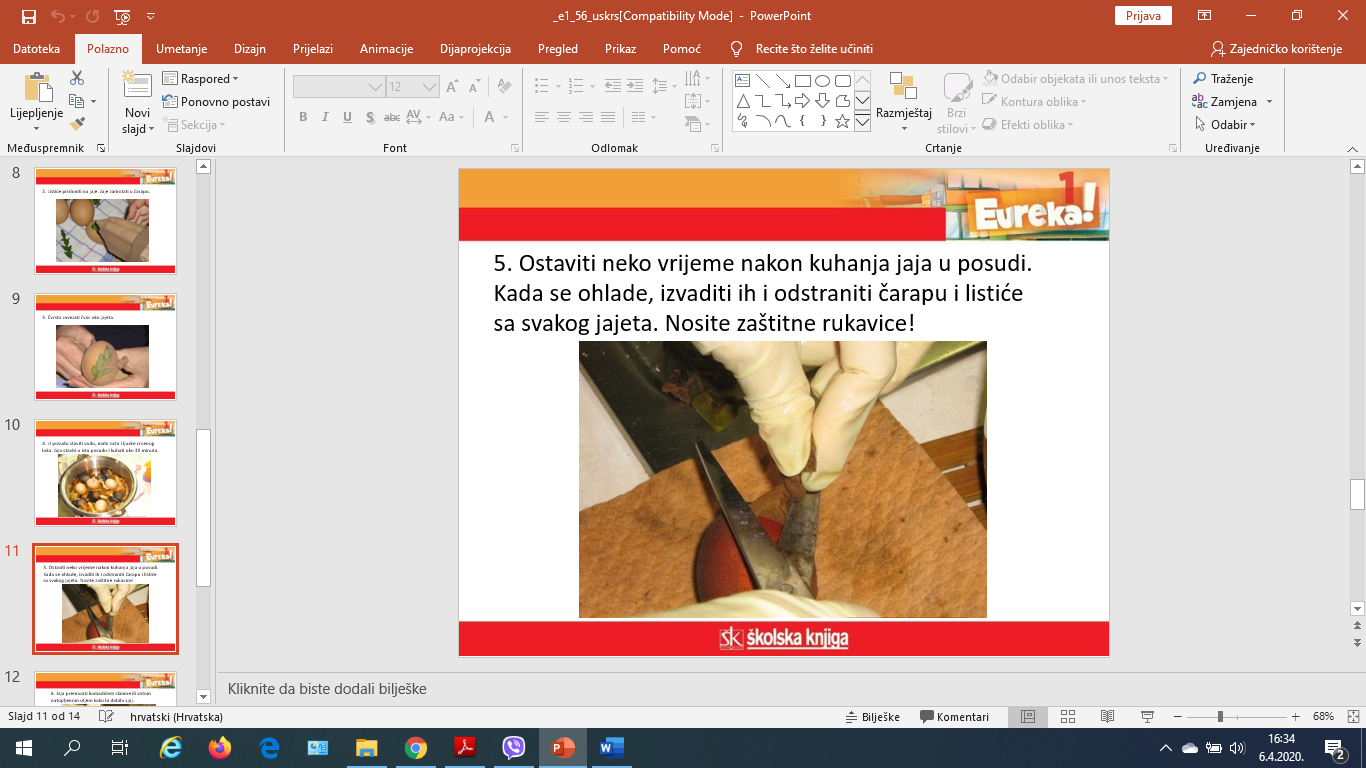 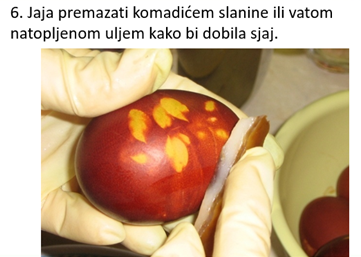 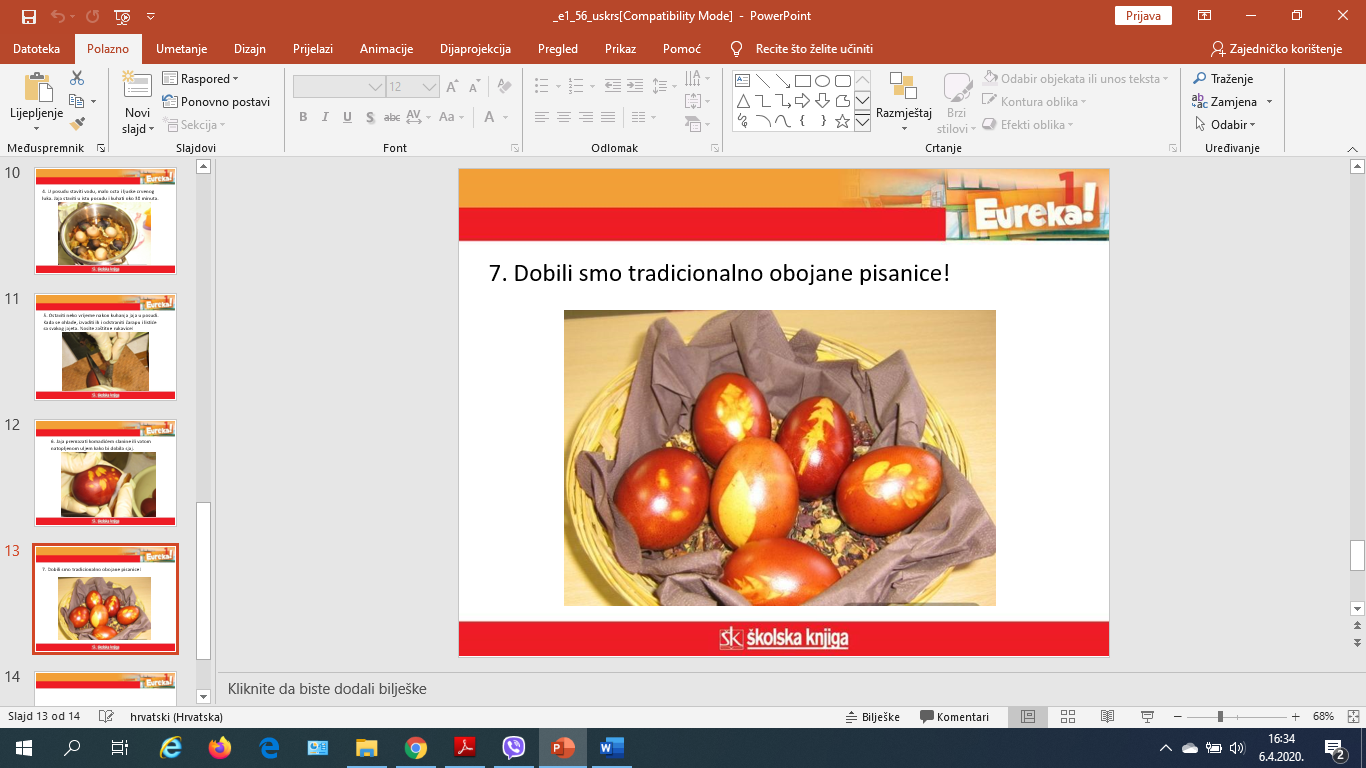 Svoje pisanice fotografiraj i pošalji učiteljici tijekom tjedna. Ne zaboravi pisanice pokloniti bližnjima. 😊 